Группа № 2География (28.05.2020) – 1-я параЗадания: 1. Прочитайте материал учебника (см. сканированные страницы).                  2. Составьте план характеристики населения мира._____________________________________________________________Выполненную работу направляйте на э/п   atlant.1001@yandex.ru Тема занятия: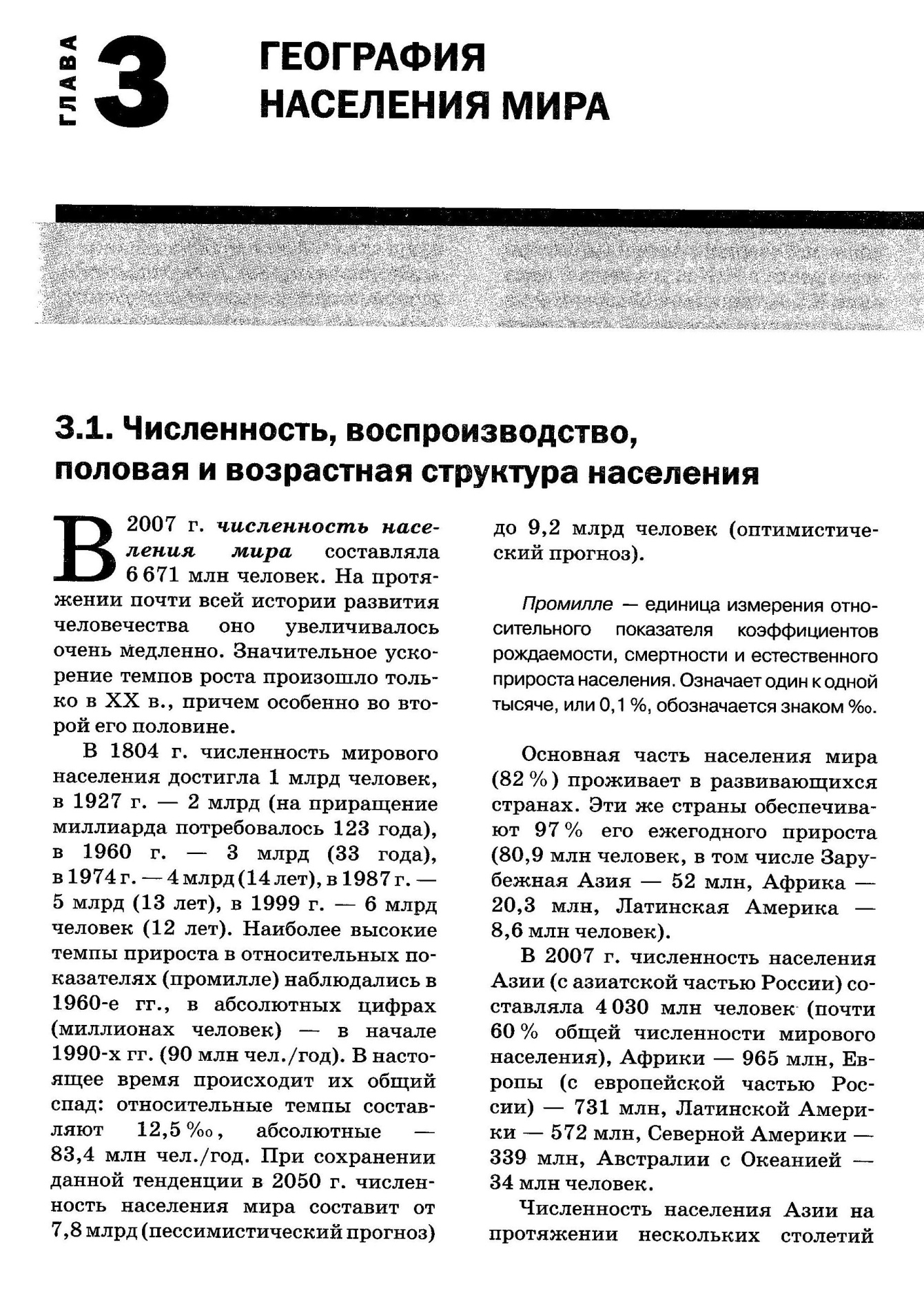 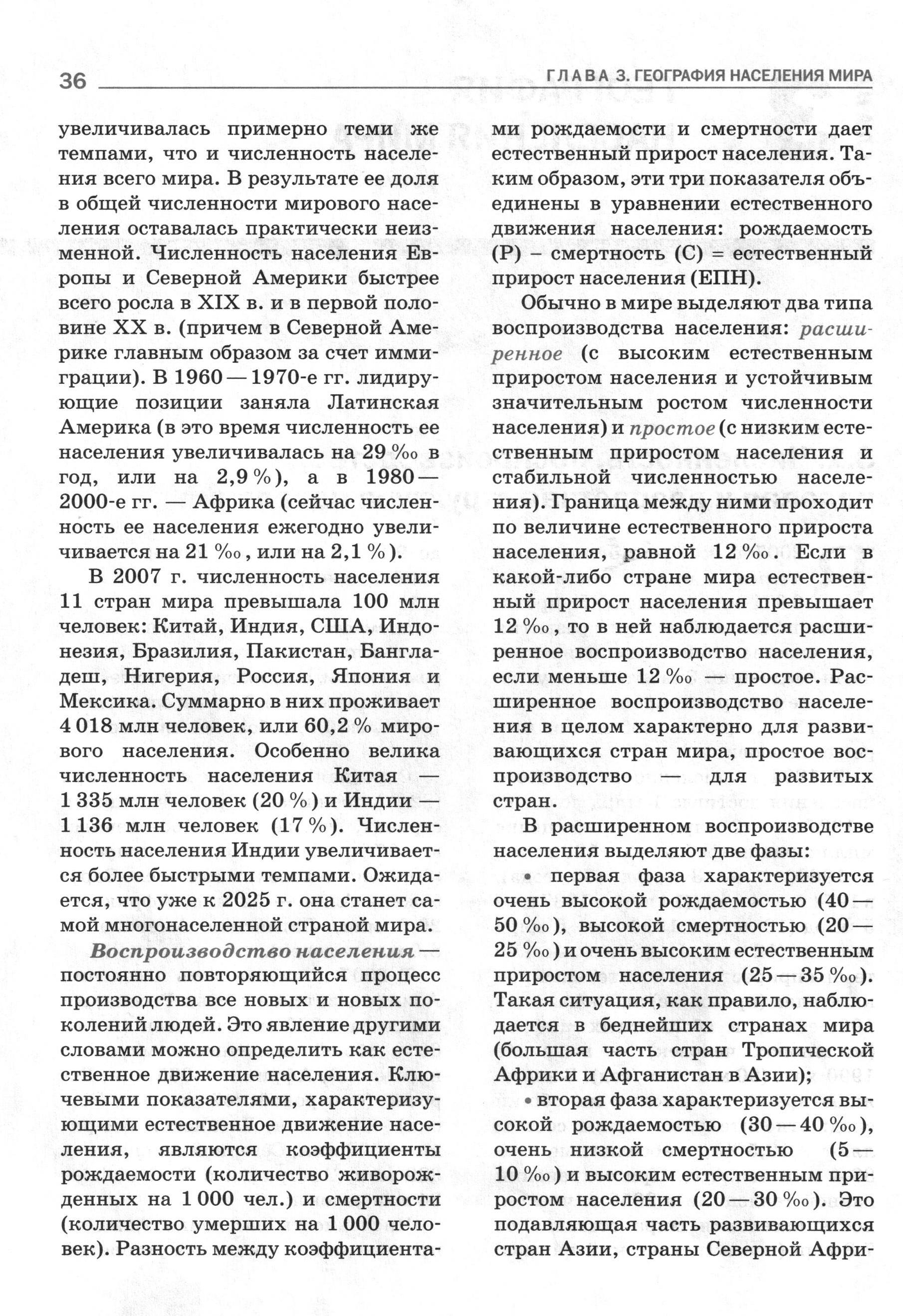 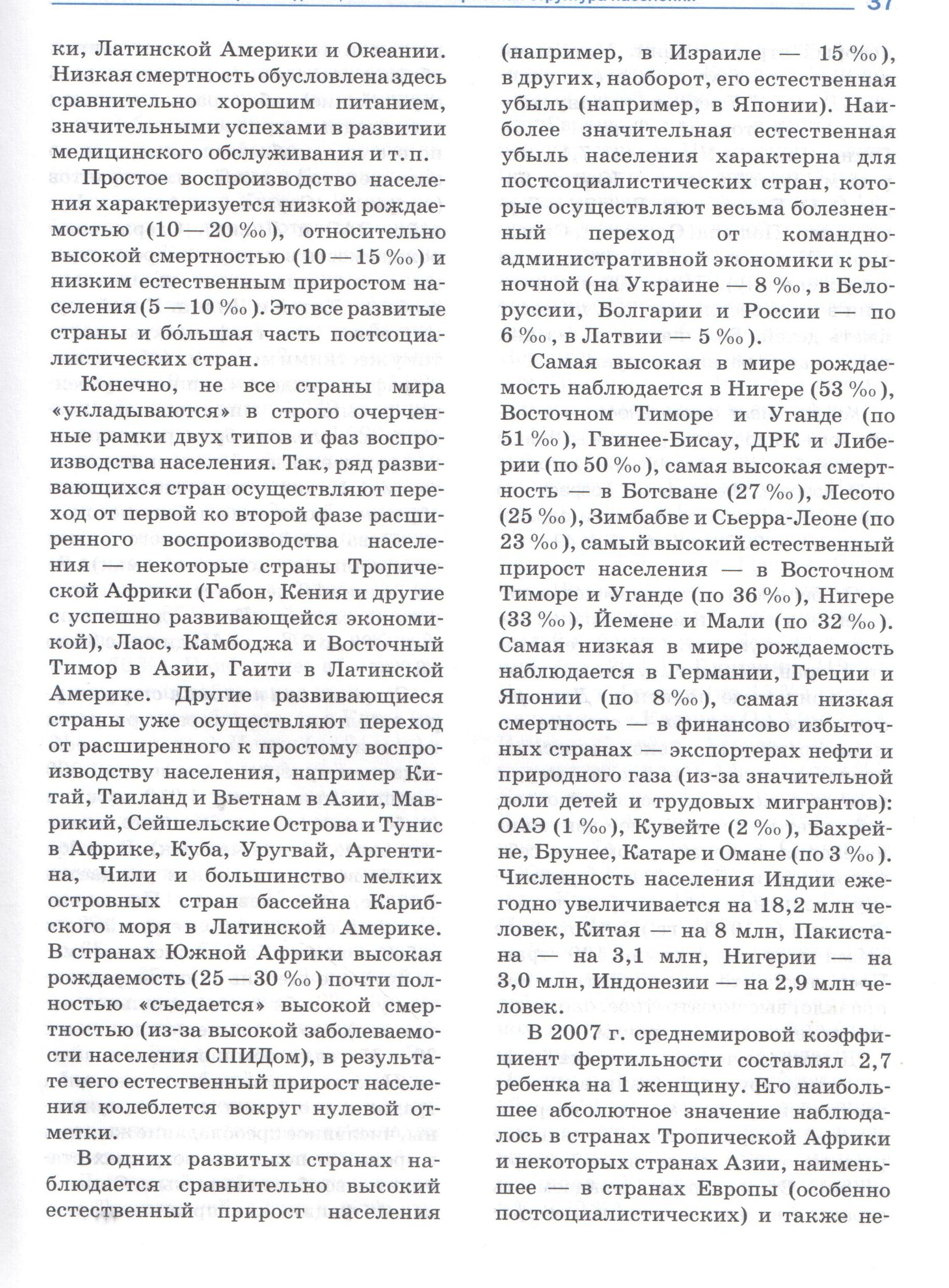 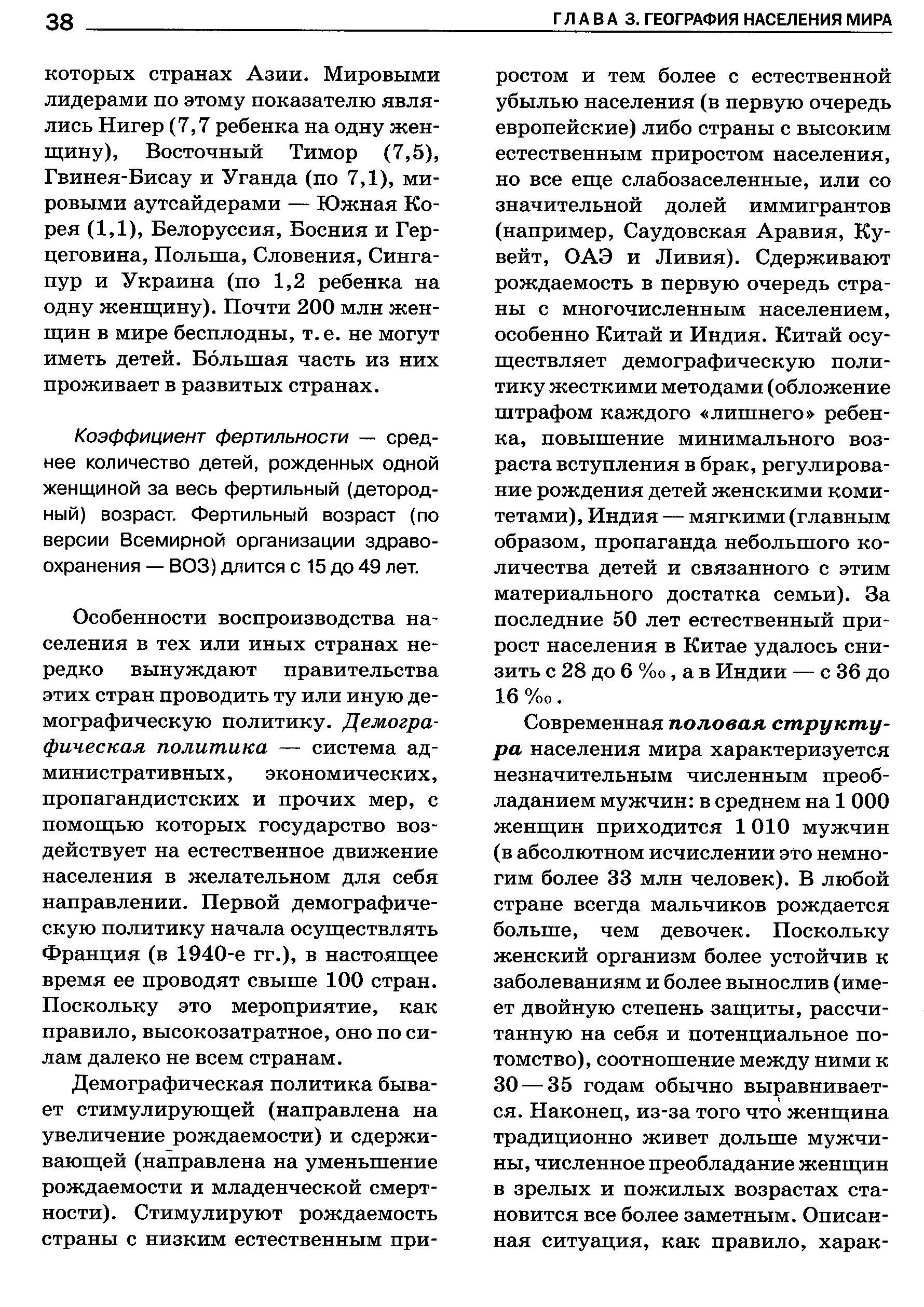 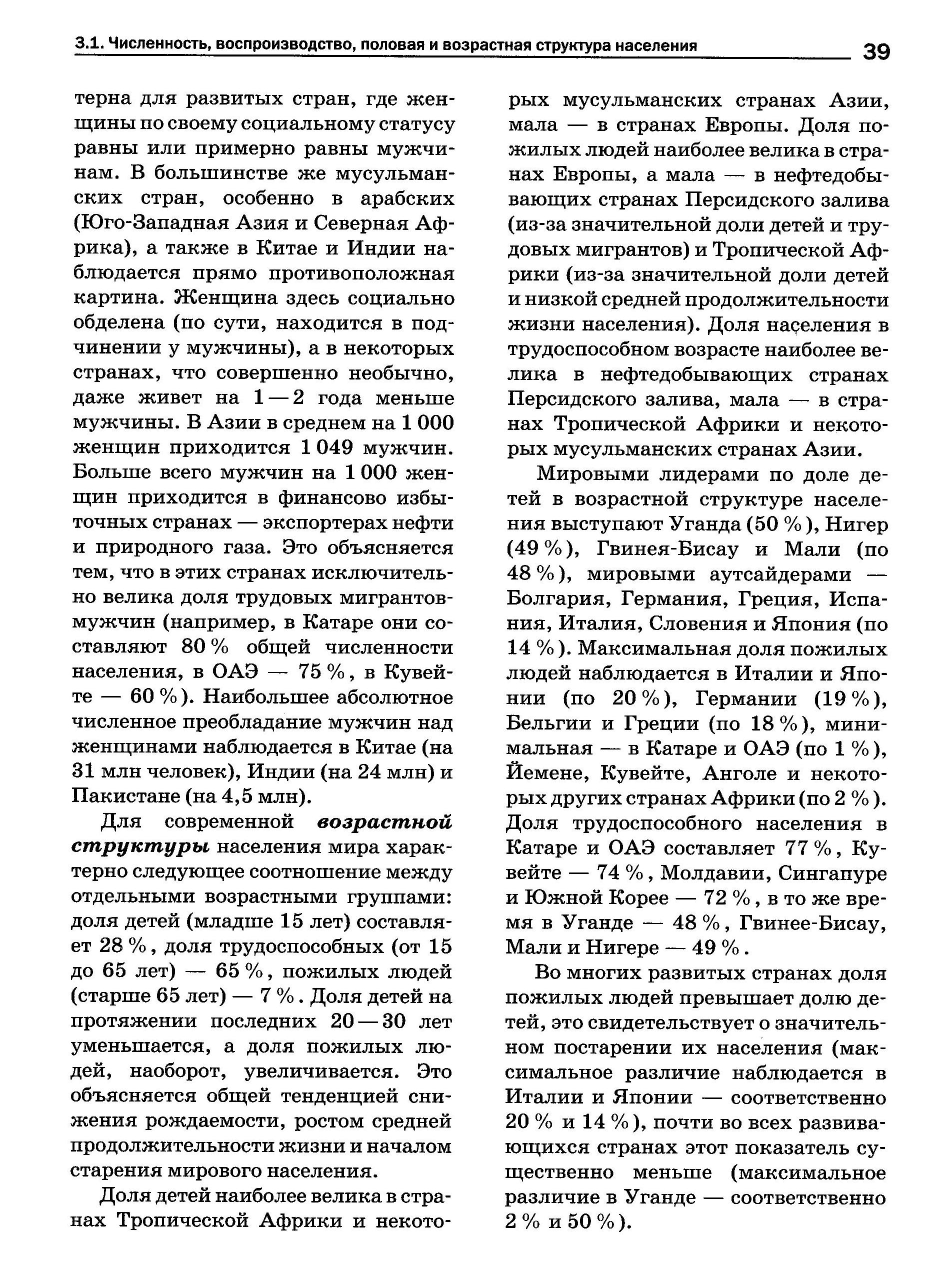 